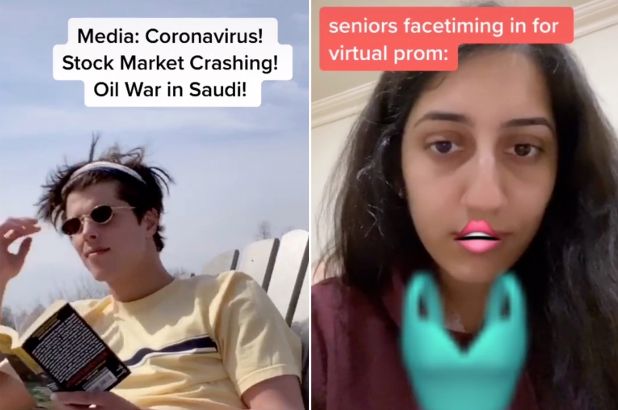 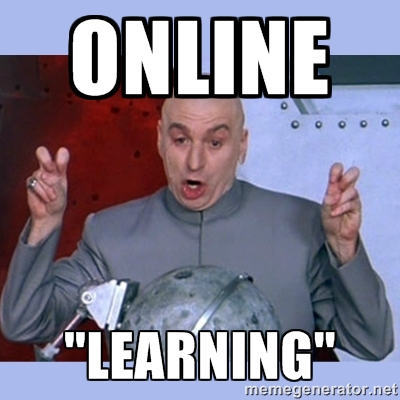 Week 4 – April 27th -May 4th 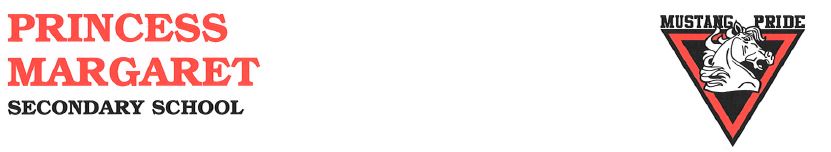 1. Thanks for the Great Discussion on Imitation Game and Darkest Hour!  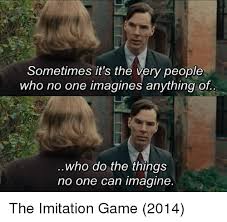 2. HOW TO START.-Check your student email; our school communication is through there.-Go to my website at:  https://mrfitton.weebly.com/online---ww2.htmlPlease click the link above or go to the website to start learning.  2.  GO TO: LESSON 4 “TO BE DONE BETWEEN APRIL 27th- May 4th *If you can’t access your blog, please email me your assignmentsCheckmark When DoneTask – Assignments, Learning Activities1. Go to: https://mrfitton.weebly.com/online---ww2.html          2. Watch 2 videos on D-Day   A. https://youtu.be/xqIACSKI4sI                                                                    B. https://youtu.be/9CIbfHFGp58           3. Watch Mr. Fitton’s Powerpoint on D-Day/Retaking France‘  4. Watch Storming Juno (on youtube)  https://youtu.be/_7H_v27BamI Or   Saving Private Ryan (if you have a copy)5. Choice of Assignments: “Storming Juno Assignment” (on website ) or “Rate Film out   of 10 and briefly explain why you rated it that way.”6. Assignment due on your blog between May 4th – May 9th  (flexible due dates)